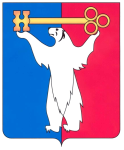 РОССИЙСКАЯ ФЕДЕРАЦИЯКРАСНОЯРСКИЙ КРАЙНОРИЛЬСКИЙ ГОРОДСКОЙ СОВЕТ ДЕПУТАТОВР Е Ш Е Н И ЕО внесении изменений в решение Городского Совета от 25.06.2013 № 11/4-214 «Об утверждении Положения о порядке размещения на официальном сайте муниципального образования город Норильск сведений о доходах, об имуществе и обязательствах имущественного характера, об источниках получения средств, за счет которых совершена сделка, и предоставления этих сведений для опубликования средствам массовой информации»В соответствии с Федеральным законом от 03.12.2012 № 230-ФЗ «О контроле за соответствием расходов лиц, замещающих государственные должности, и иных лиц их доходам», Законом Красноярского края от 07.07.2009 № 8-3542 «О представлении гражданами, претендующими на замещение должностей муниципальной службы, замещающими должности муниципальной службы и муниципальные должности, сведений о доходах, об имуществе и обязательствах имущественного характера, а также о представлении лицами, замещающими должности муниципальной службы и муниципальные должности, сведений о расходах», Городской СоветРЕШИЛ:1. Внести в решение Городского Совета от 25.06.2013 № 11/4-214 «Об утверждении Положения о порядке размещения на официальном сайте муниципального образования город Норильск сведений о доходах, об имуществе и обязательствах имущественного характера, об источниках получения средств, за счет которых совершена сделка, и предоставления этих сведений для опубликования средствам массовой информации» (далее - решение) следующие изменения:1.1. В наименовании, пункте 1 решения слова «совершена сделка» заменить словами «совершены сделки (совершена сделка)».1.2. В наименовании Положения о порядке размещения на официальном сайте муниципального образования город Норильск сведений о доходах, об имуществе и обязательствах имущественного характера, об источниках получения средств, за счет которых совершена сделка, и предоставления этих сведений для опубликования средствам массовой информации, утвержденного решением Городского Совета от 25.06.2013 № 11/4-214 (далее - Положение), пунктах 1, 4, 5, 6, 8 Положения, в приложении к Положению слова «совершена сделка» заменить словами «совершены сделки (совершена сделка)».1.3.  Абзац второй пункта 2 Положения изложить в следующей редакции:«Размещению на официальном сайте и предоставлению для опубликования средствам массовой информации по их запросам также подлежат сведения об источниках получения средств, за счет которых совершены сделки (совершена сделка) по приобретению земельного участка, другого объекта недвижимости, транспортного средства, ценных бумаг, акций (долей участия, паев в уставных (складочных) капиталах организаций) в течение календарного года, предшествующего году представления сведений (далее - отчетный период), если общая сумма таких сделок превышает общий доход лица, замещающего в Норильском городском Совете депутатов одну из должностей, указанных в абзаце первом настоящего пункта, и его супруги (супруга) за три последних года, предшествующих отчетному периоду, представленные в соответствии с Федеральным законом от 03.12.2012 № 230-ФЗ «О контроле за соответствием расходов лиц, замещающих государственные должности, и иных лиц их доходам» (далее - сведения об источниках получения средств, за счет которых совершены сделки (совершена сделка).».1.4. Абзац пятый пункта 3 Положения изложить в следующей редакции:«- сведения об источниках получения средств, за счет которых в отчетном периоде совершены сделки (совершена сделка) по приобретению земельного участка, другого объекта недвижимости, транспортного средства, ценных бумаг, акций (долей участия, паев в уставных (складочных) капиталах организаций), в случае если общая сумма таких сделок превышает общий доход лица, замещающего муниципальную должность, муниципального служащего, и его супруги (супруга) за три последних года, предшествующих отчетному периоду, представленные в соответствии с Федеральным законом от 03.12.2012 № 230-ФЗ «О контроле за соответствием расходов лиц, замещающих государственные должности, и иных лиц их доходам».».1.5. В пункте 7 Положения слово «совершена» заменить словами «совершены сделки (совершена сделка)».1.6. В абзаце третьем пункта 10 Положения слова «руководителя аппарата Норильского городского Совета депутатов» заменить словами «начальника Управления делами Норильского городского Совета депутатов».2. Контроль исполнения решения возложить на председателя комиссии Городского Совета по бюджету и собственности Цюпко В.В. 3. Решение вступает в силу через десять дней со дня опубликования в газете «Заполярная правда».« 31 » марта 2015 года№ 23/4-489Глава города НорильскаО.Г. Курилов